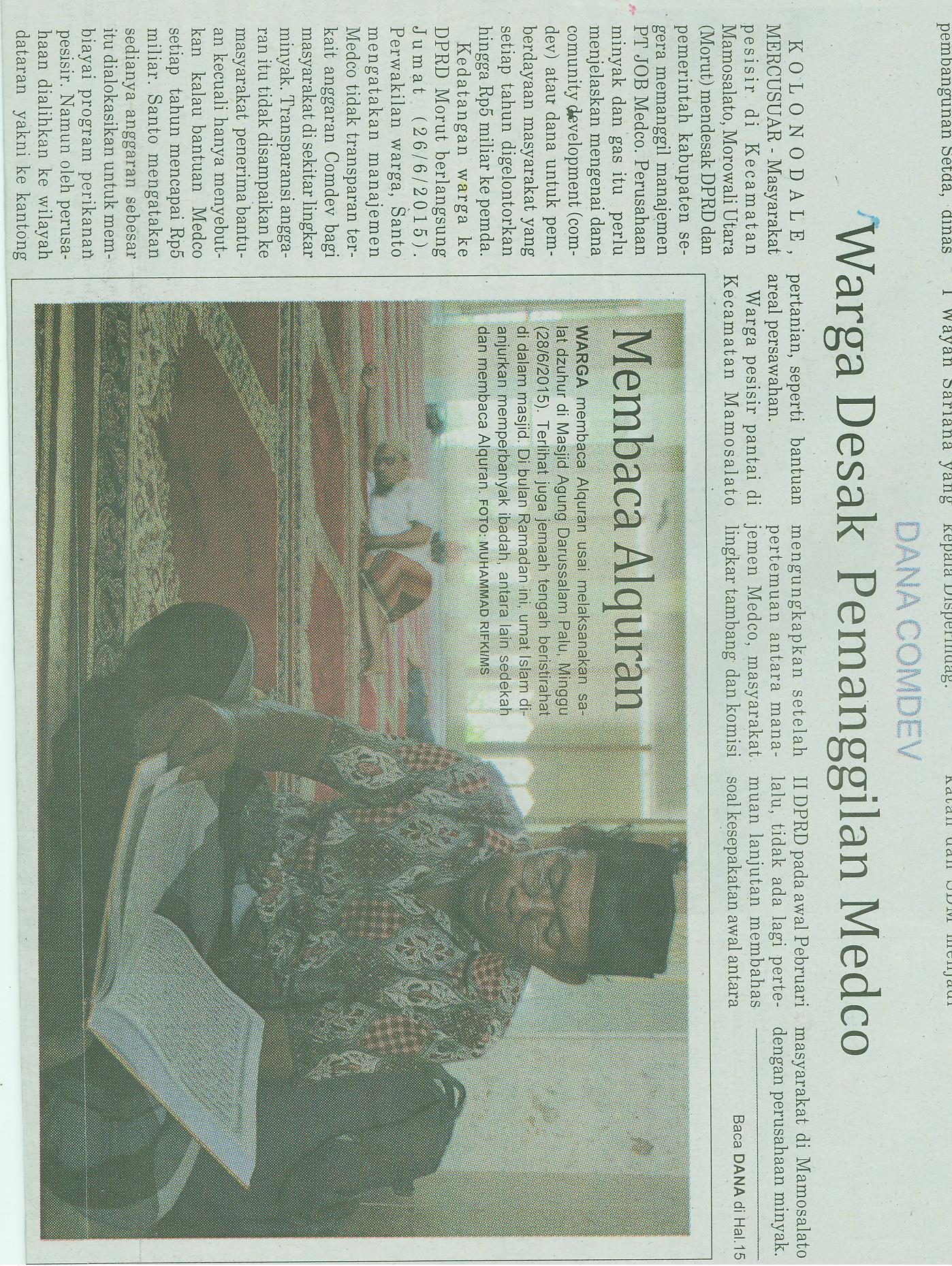 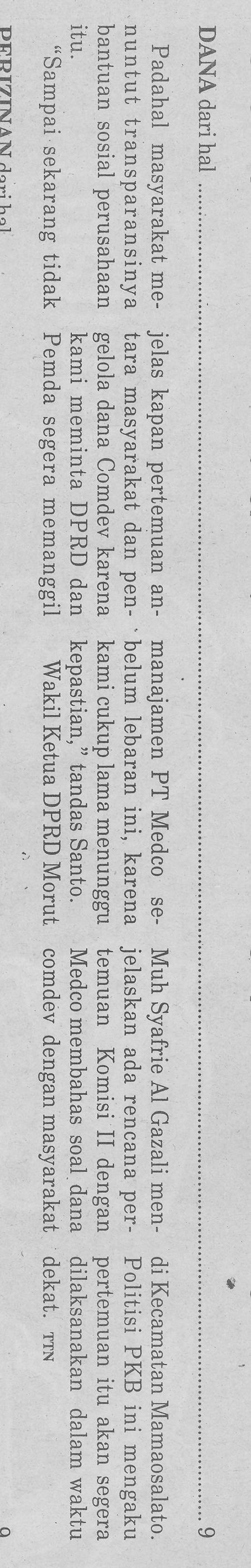 Harian    :Mercusuar KasubaudSulteng IHari, tanggal:Senn, 29 Juni 2015KasubaudSulteng IKeterangan:Warga Desak Pemanggilan MedcoKasubaudSulteng IEntitas:MorutKasubaudSulteng I